Сообщение о возможном установлении публичного сервитута В соответствии с п. 3 ст. 39.42 Земельного кодекса Российской Федерации администрация Устьянского муниципального района Архангельской области информирует о рассмотрении ходатайства Публичного акционерного общества «Россети Северо-Запад» об установлении публичного сервитута для размещения объекта электросетевого хозяйства (Подстанция трансформаторная комплектная; 10/0,4 кВ; КТП-250/10/0,4; ТП-858 ДК) сроком на 49 лет в отношении: 1) земель, расположенных в кадастровом квартале:- 29:18:070801.Графическое описание местоположения границ публичного сервитута:Публичный сервитут объекта электросетевого хозяйства Подстанция трансформаторная комплектная; 10/0,4 кВ; КТП-250/10/0,4; ТП-858 ДК, в кадастровом квартале 29:18:070801, расположенного по адресу: Архангельская область, Устьянский район, с. Березникразмещены на официальном сайте администрации Устьянского муниципального района Архангельской области в разделе вестник «Устьяны». 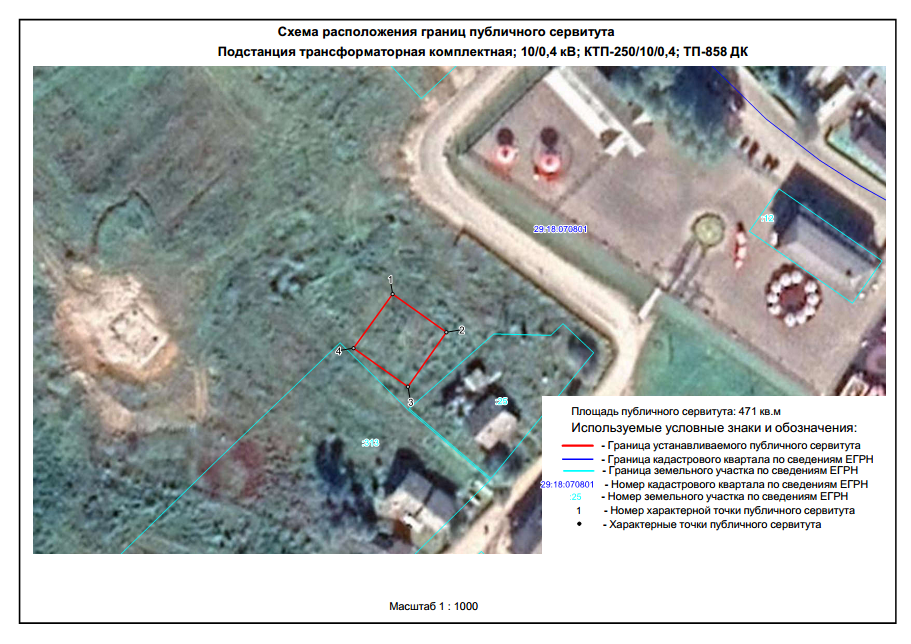 Сообщение о возможном установлении публичного сервитута В соответствии с п. 3 ст. 39.42 Земельного кодекса Российской Федерации администрация Устьянского муниципального района Архангельской области информирует о рассмотрении ходатайства Публичного акционерного общества «Россети Северо-Запад» об установлении публичного сервитута для размещения объекта электросетевого хозяйства (Подстанция трансформаторная комплектная 10/0,4 кВ; МТП-100/10/0,4; ТП-844 Лобановская-3) сроком на 49 лет в отношении: 1) земель, расположенных в кадастровом квартале:- 29:18:060601.Графическое описание местоположения границ публичного сервитута:Публичный сервитут объекта электросетевого хозяйства Подстанция трансформаторная комплектная 10/0,4 кВ; МТП-100/10/0,4; ТП-844 Лобановская-3, в кадастровом квартале 29:18:060601, расположенного по адресу: Архангельская область, Устьянский район, с. Строевскоеразмещены на официальном сайте администрации Устьянского муниципального района Архангельской области в разделе вестник «Устьяны». 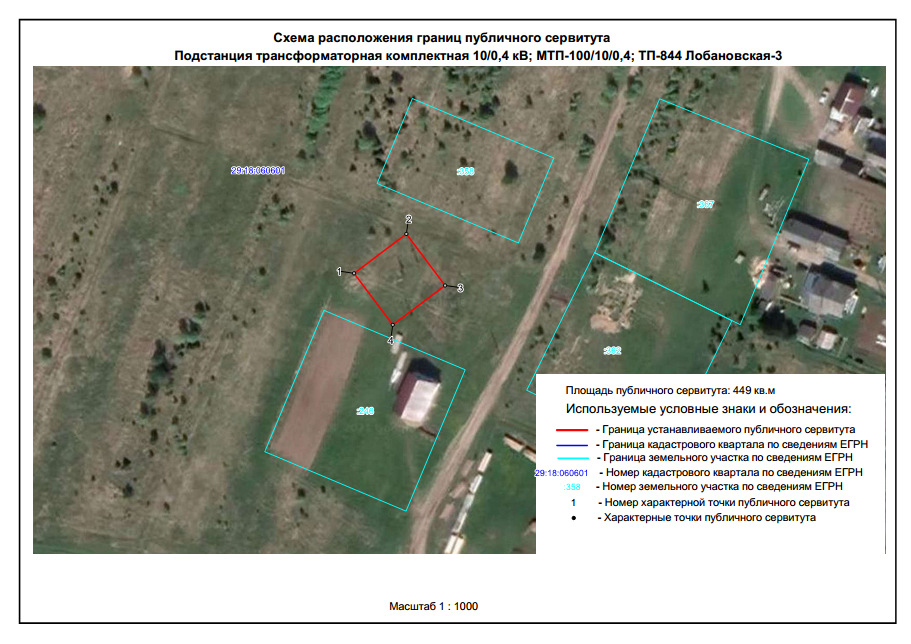 